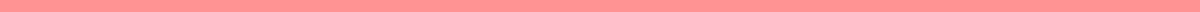 Car Delivery NoteDealer/Showroom Details:
Name: Elite Auto Dealers
Address: 1234 Parkway Drive, Springfield, IL
Contact Number: (555) 987-6543
Email: sales@eliteautodealers.comCustomer Details:
Name: John A. Smith
Address: 789 West Lake Street, Springfield, IL
Contact Number: (555) 123-4567
Email: john.smith@email.comVehicle Details:
Make and Model: 2024 Toyota Camry SE
Year: 2024
Color: Galactic Aqua Mica
VIN (Vehicle Identification Number): 4T1BF1FK9HU123456
Engine Number: 3T1RF1FK9HU789012
License Plate Number: IL123456Delivery Details:
Delivery Date: October 10, 2024
Time: 2:00 PM
Location: Customer's Address (789 West Lake Street, Springfield, IL)Additional Accessories (if any):All-Weather Floor MatsRear Bumper ProtectorCargo NetCondition of Vehicle at Time of Delivery:
The vehicle is delivered in pristine condition with no visible damages or defects. Full inspection completed prior to delivery, with all features and accessories in excellent working order.Documents Handed Over:Vehicle Registration Document5-Year Manufacturer Warranty DocumentsComprehensive Insurance Policy for 1 YearToyota Camry User ManualToyota Service BookKeys (2 sets)Customer Acknowledgment:
I, John A. Smith, hereby acknowledge the receipt of the above-mentioned vehicle in good condition along with all the listed documents and accessories. I confirm that the vehicle has been delivered as per the agreed terms and specifications.Customer's Signature: John A. Smith
Date: October 10, 2024Dealer/Showroom Representative Acknowledgment:
I, Emily Watson, on behalf of Elite Auto Dealers, confirm that the vehicle described above has been delivered to the customer along with all necessary documents and accessories as listed.Representative's Signature: Emily Watson
Date: October 10, 2024.